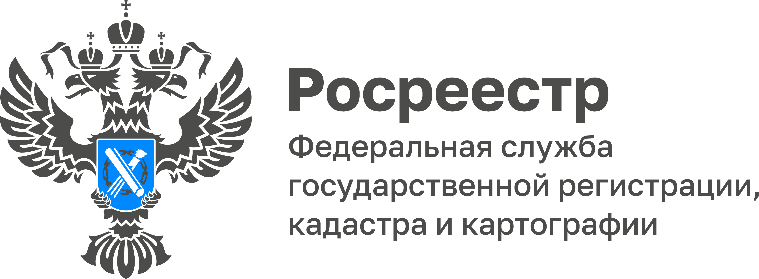 В ЕГРН внесены сведения о ТОСЭР «Алексин» и ТОСЭР «Ефремов»В ноябре 2022 года Кадастровая палата по Тульской области внесла в Единый государственный реестр недвижимости (ЕГРН) сведения о двух ТОСЭР (территориях опережающего социально-экономического развития), расположенных на территории Тульской области: ТОСЭР «Алексин»;ТОСЭР «Ефремов». «Создание ТОСЭР наряду с созданием особых экономических зон (ОЭЗ) и зон территориального развития (ЗТР) относится к такой важной разновидности инструментов региональной политики РФ, как создание территорий с особым режимом предпринимательской деятельности. Они являются объектами реестра границ, и сведения о них подлежат обязательному внесению в ЕГРН», - подчеркнула директор Кадастровой палаты по Тульской области Светлана Васюнина.Две разновидности территорий с особым режимом предпринимательской деятельности представлены на территории Тульской области:одна ОЭЗ - особая экономическая зона промышленно-производственного типа «Узловая»;две ТОСЭР - территории опережающего социально-экономического развития «Алексин» и «Ефремов».ТОСЭР носят комплексный характер и своей целью имеют создание комфортных условий для жизни населения. Границы ТОСЭР обычно совпадают с границами тех муниципальных образований, территории которых нуждаются в комплексном развитии. В частности, к ним относятся территории моногородов, особый статус которых объясняется их повышенной уязвимостью из-за зависимости от работы градообразующего предприятия.В соответствии с распоряжением Правительства РФ в перечень моногородов включено шесть муниципальных образований Тульской области: это города Алексин, Ефремов, Суворов, Белев, Кимовск и рабочий поселок Первомайский Щекинского района. Одной из мер по комплексному развитию указанных территорий явилось создание на территории муниципальных образований город Алексин и город Ефремов соответствующих ТОСЭР. Принимая во внимание внесение в ЕГРН сведений об ОЭЗ «Узловая» в январе 2019 года, внесение в ноябре 2022 года в ЕГРН сведений о ТОСЭР «Алексин» и ТОСЭР «Ефремов» означает завершение внесения в ЕГРН сведений обо всех территориях с особым режимом предпринимательской деятельности, созданных в настоящее время на территории Тульской области.